Светлана Ивановна Лопатина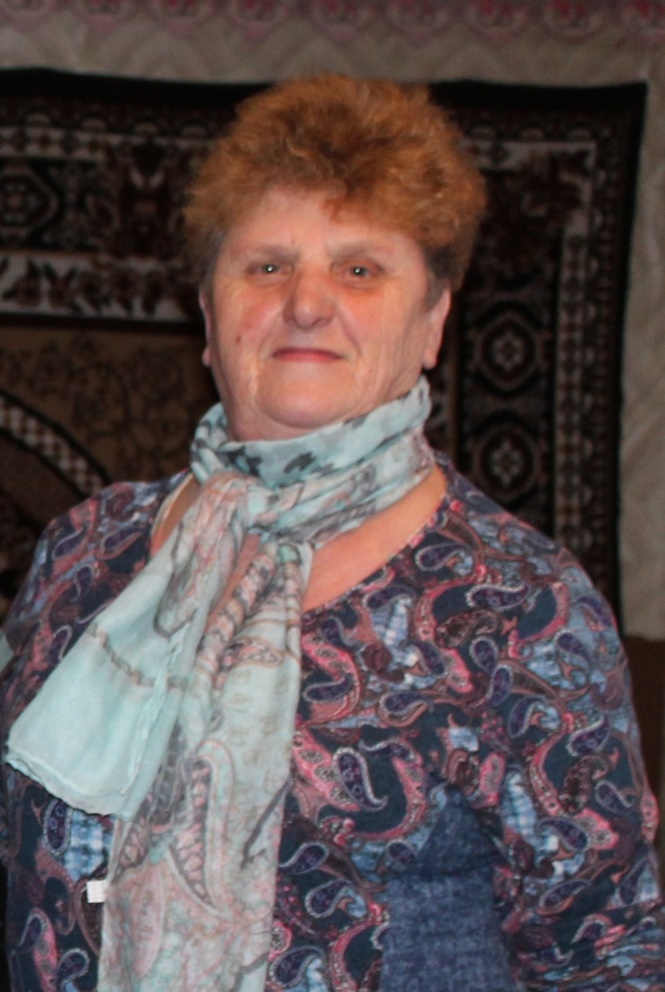 Человек на своем местеВетеранская организация поселка Пийтсиеки никогда не стоит в стороне от общих дел. Авторитет совета  значительно вырос после того, как его возглавила Светлана Ивановна Лопатина. Не зря про таких говорят: «Человек на своем месте».В поселке знают  Светлану Ивановну в каждом доме. У нее особое отношение к пожилым односельчанам, многие годы проработавших  в лесопункте и разных  местных учреждениях. В праздники и юбилеи председатель совета обязательно придет поздравить  своих ветеранов, вручить небольшие подарки и непременно  выслушать каждого. Умение понять, посочувствовать, поддержать добрым словом дорогого стоит. Порой пожилому человеку просто не хватает собеседника, готового посидеть рядом, разделить  беду или  порадоваться хорошим вестям от детей и внуков.В интересах своих ветеранов С. И. Лопатина стучится в любую дверь, отстаивает их права.Совет ветеранов способствует реализации проектов инициативного бюджетирования, поддержки  местных инициатив, территориального общественного самоуправления. Для их воплощения в жизнь при необходимости ветераны вносят и свои  денежные средства.Светлана Ивановна работает в тесном контакте с главой Лоймольского сельского поселения и местными депутатами, помогает в решении трудных вопросов  жизни поселка Пийтсиеки. Ее компетентные  предложения по улучшению деятельности  социальных учреждений, созданию хороших  условий для проживания населения находят поддержку.  Неоценима ее помощь тем, кому необходимо лечение в больнице, в оформлении документов  для временного  проживания одиноких граждан  в Поросозерском стационаре. Ни одна просьба пенсионеров не остается без ее внимания. Светлана Ивановна  - непременный участник и организатор праздников для пожилых людей и жителей поселка. Земляки уважают ее за активную жизненную позицию, доброжелательность, простоту и скромность.За многолетнюю общественную работу, добросовестный труд Светлане Ивановне  Лопатиной присвоено звание «Почетный гражданин Суоярвского муниципального округа». 